РЕСПУБЛИКА  ДАГЕСТАНАДМИНИСТРАЦИЯ МУНИЦИПАЛЬНОГО  РАЙОНА«МАГАРАМКЕНТСКИЙ  РАЙОН»ПОСТАНОВЛЕНИЕ № _174_« 24»     04      2017г.                                                                 с.МагарамкентОб утверждении муниципальной программы«Развитие культуры,  искусства и народно-художественного творчества в муниципальном районе «Магарамкентский район» на 2017-2019 гг.»__________________________________________________________________	Во исполнение Указа Главы Республики Дагестан от 22.02.2017г. № 39 «О мерах по развитию культуры, искусства и народно-художественного творчества в Республике Дагестан», в соответствии с Федеральным законом от 6 октября 2003 года №131-ФЗ «Об общих принципах организации местного самоуправления в Российской Федерации», Уставом МР «Магарамкентский район» и в целях развития культуры, как важного ресурса социально-экономического развития Магарамкентского района  постановляю:1. Утвердить прилагаемую муниципальную программу «Развитие культуры, искусства и народно-художественного творчества в муниципальном районе «Магарамкентский район» на 2017-2019 гг.» 2. Финансовому управлению администрации муниципального района при формировании проектов районного бюджета на период до 2019 года предусматривать в установленном порядке выделение средств на финансирование Программы.  3. МКУ «Информационный центр» разместить настоящее постановление на официальном сайте  администрации муниципального района в сети Интернет.4.Настоящее постановление вступает в силу после его официального опубликования.5. Контроль за исполнением настоящего постановления возложить на заместителя главы администрации МР «Магарамкентский район» Абдуллаеву М.Н. Глава муниципального района                                                 Ф.З. Ахмедов                                                                       Утвержденапостановлением администрации                                                                   муниципального района                                                                   «Магарамкентский район»                                                                   от «24 »    04         2017г.  № 174 Муниципальная программа«Развитие культуры,  искусства и народно-художественного творчества в муниципальном районе «Магарамкентский район» на 2017-2019 гг.»Паспорт муниципальной программы «Развитие культуры, искусства и народно-художественного творчества в муниципальном районе «Магарамкентский район» на 2017-2019 г.г.»I.Содержание проблемы и обоснования необходимости  ее решения.Муниципальная программа «Развитие культуры, искусства и народно-художественного творчества в муниципальном районе «Магарамкентский район на 2017-2019 г.г.» (далее по тексту Программа) содержит цели, задачи и направления развития учреждений культуры муниципального района «Магарамкентский район»  (далее –район), создание условий для широкого доступа населения к культурному и духовному потенциалу района на период до 2019 г.Программа развивает основные принципы культурной политики, которые установлены Федеральными Законами от 06.10.2003 г. № 131-ФЗ «Об общих принципах организации  местного самоуправления в Российской Федерации», от 09.10.1992г. № 3612-1 «Основы законодательства Российской Федерации о  культуре», от 25.06.2002 г. № 73–ФЗ «Об объектах культурного наследия (памятниках истории культуры) народов Российской Федерации»; от 24 апреля 1996 года № 54-ФЗ «О музейном фонде Российской Федерации и музеях в Российской Федерации», от 29.12.1994 года № 78-ФЗ «О библиотечном деле», Указом Главы Республики Дагестан от 22 февраля 2017 года № 39 «О мерах по развитию культуры, искусства и народно-художественного творчества в Республике Дагестан» и Федеральной целевой программы «Культура России (2012-2018 годы)».Основными целями развития культуры и искусства в районе является:-обеспечение прав граждан на доступ к культурным ценностям;-обеспечение свободы творчества и прав граждан на участие в культурной жизни района;Реализация указанных целей требует решение следующих задач с учетом  потребностей граждан, местных традиций:-создание условий для обеспечения активного участия населения в культурной жизни района;-обеспечение возможности для пользования услугами, предоставляемыми учреждениями культуры;-осуществление поддержки сценического, музыкального и театрального искусства и социальной защиты работников культуры; -совершенствование системы подготовки творческих кадров, специалистов в сфере культуры и искусства;-укрепление материально-технической базы учреждений культуры;-сохранение культурного и исторического наследия района.Необходимость разработки Программы обусловлена современными тенденциями развития культуры. Программа направлена на усиление роли учреждений культуры в социально-экономической и духовной жизни  муниципального района  «Магарамкентский район».Сеть учреждений культуры состоит из Центра традиционной культуры народов России (ЦТКнР), 21 сельского  культурного центра (СКЦ) и 1 сельского клуба. В год учреждениями культуры проводится 615 мероприятий, которые посещают 77817 чел.На территории муниципального района функционирует 1 муниципальное бюджетное учреждение культуры «Централизованная библиотечная система» с 24 филиалами в сельских поселениях с общим фондом 198170 книг,  охват населения составляет 28%. Ярким показателем духовной жизни народа и средством проявления его личностных творческих потребностей является художественная самодеятельность. В учреждениях культуры функционируют 170 любительских формирований. Из них:  25 хореографических коллективов, 21 фольклорный, 23 театральных, 5 любительских объединений, 1 коллектив носит звание «Народный».Ежегодно увеличивается количество участия коллективов художественной самодеятельности района в республиканских, международных, всероссийских праздниках, фестивалях, смотрах и конкурсах.Однако в развитии культуры и искусства района имеются серьезные проблемы. Прежде всего, они связаны с недостаточным финансированием, слабой материально-технической базой учреждений культуры района.   Большинство сельских библиотек, учреждений культуры клубного типа  не оборудованы современными системами пожарной охранной  сигнализации. Зрительные залы некоторых сельских культурных центров переоборудованы в спортивные залы. В учреждениях культуры требуется проведение капитального ремонта. В библиотечной отрасли также существует немало проблем. Библиотеки района также не обеспечены современными системами пожарной охранной сигнализации, располагают устаревшим оборудованием. Только одно МБУК «Централизованная библиотечная система» имеет множительную технику. Не созданы условия для библиотечного обслуживания жителей с ограничениями в жизнедеятельности: отсутствуют пандусы при входе-выходе, специальные держатели, ограждения и т.д. Большинство библиотек перегружены, нет возможности для размещения книжных фондов. Принятие данной Программы позволит решить основные проблемы учреждений культуры района. В конечном итоге реализация Программы обеспечит значительное улучшение качества и доступности учреждений культуры населению района, создание в муниципальном районе историко-краеведческого музея и народного театра. В настоящее время бюджетное финансирование культуры значительно отстает от стремительно возрастающих под влиянием инфляции потребностей организаций культуры в финансовых средствах. Отсюда следуют такие проблемы как: неукомплектованность и текучесть кадров учреждений культуры, низкая оплата труда, недостаточное внедрение информационных технологий.  Следует уделять внимание созданию условий для учета и сохранности библиотечных фондов.Анализ сегодняшней ситуации наглядно демонстрирует, что в культурной сфере накопился ряд проблем, без разрешения которых невозможно динамичное и социально значимое развитие культуры в районе.Сегодняшняя ситуация обозначила проблемы развития инновационной деятельности, которая позволит расширить спектр предоставляемых населению культурных услуг и стать учреждениям культуры в какой-то мере реальными субъектами экономики, заложив основы саморазвития отрасли. Для решения выше обозначенных проблем необходимо укрепление материально-технической базы учреждений культуры, поиск механизмов привлечения инвестиций в сферу культуры  и повышение квалификации кадрового состава, подготовленного к деятельности в новых экономических и социальных условиях.Данная Программа ориентирована на дальнейшее совершенствование системы управления  отраслью по реализации комплексных целевых проектов   и   других    мероприятий,     предусматривающих   объединение  усилий ведомств и органов местного самоуправления, повышение эффективности использования ресурсов культуры в целях социально-экономического развития, модернизацию инфраструктуры сферы культуры, обеспечение условий для развития национальной культуры, сохранения культурного многообразия, содействие активизации участия населения в культурной жизни своих территорий, расширение спектра и качества услуг, оказываемых населению района.За последние годы району удалось сохранить основную сеть учреждений культуры. Была ликвидирована только библиотека в с. Гарах в 2016 году. Проведена определенная работа по укреплению материально-технической  базы учреждений культуры. Проведен капитальный ремонт в МБУК «Центр традиционной культуры народов России». Приобретены новые сценические  костюмы.Для сохранения сети учреждений культуры необходимо ежегодное выделение финансовых средств на капитальный ремонт зданий учреждений культуры, приобретение музыкальных инструментов, сценической техники и костюмов.В учреждениях культуры работает  122 работника. Из них:– 16 чел.  имеют высшее образование;– 56 чел. среднее специальное образование;- 4 имеют звание «Заслуженный работник культуры РД». Главными целями кадровой политики в сфере культуры являются:-достижение высокого уровня подготовки, переподготовки и повышения квалификации кадров;-организация систематической работы по выявлению и поддержке талантов и молодых дарований.Для достижения поставленных целей необходимо решение следующих задач:– продолжение работы по целевому направлению на обучение, переподготовку и повышение квалификации кадров в ведущие учебные заведения;-создание единой системы отбора и поддержки талантов во всех учреждениях культуры района (проведение конкурсов, выставок, просмотров и прослушиваний, целевое направление на подготовку, переподготовку и повышения квалификации кадров).Ежегодно в районе проводится большая работа по сохранению развитию народно-художественного  творчества.Стали традиционными проведение в муниципальном районе национального праздника «Яран сувар», Республиканского фестиваля народного творчества «Самурская осень» и др.Ежегодно проводятся конкурсы коллективов художественной самодеятельности, хореографических и вокально-инструментальных ансамблей.Художественная самодеятельность района ежегодно участвует в таких  республиканских праздниках и фестивалях как «Поющие струны», «Шарвили», «Мелодии и ритмы Шалбуз Дага», «Напевы Курахских гор», Пой-Ашуг», «Каспий-берега дружбы», «Севиндж» и  многих других.В данном направлении основными целями работы являются следующие:– реализация прав всех граждан, проживающих на территории района, на удовлетворение своих национально-культурных потребностей;– создание условий для духовного развития представителей всех национальностей;– организация тесного сотрудничества органов местного самоуправления, общества и учреждений культуры района.II. Оценка эффективности реализации программыРеализация мероприятий Программы позволит создать условия для устойчивого функционирования и эффективного развития культуры, а также обеспечит   сохранение   социальной   стабильности  посредством повышения уровня удовлетворенности культурных потребностей жителей  района. Внедрение в практику организационно-структурных, экономических и содержательных нововведений, модернизация оборудования, техническо-материального переоснащения учреждений, внедрение новых, более эффективных форм работы с различными категориями населения позволит существенным образом повысить объем и качество оказания культурных услуг. Реализация мероприятий, предусмотренных в Программе, позволит достичь следующих результатов:– ежегодное увеличение доли населения, принимающего участие в культурно-массовых мероприятиях;– ежегодное увеличение количества и улучшение качества проводимых мероприятий;– ежегодное   увеличение  количества посещений муниципальных библиотек;– пополнение фондов библиотек;– повышение уровня удовлетворенности пользователей библиотек;–ежегодное увеличение количества участников и победителей международных, всероссийских, межрегиональных, республиканских и муниципальных конкурсов;– расширение спектра просветительских услуг, форм деятельности в соответствии с интересами и потребностями горожан;– привлечение инвестиций в отрасль культуры;– расширение обслуживания населения, популяризация творческих коллективов;– рост социальной активности всех групп населения;– увеличение количества учреждений культуры, имеющих выход в Интернет;–увеличение количества компьютеризированных рабочих мест для пользователей;– повышение культурного уровня населения;– увеличение детско-юношеской аудитории;– увеличение спектра предлагаемых видов услуг и форм работы;– создание условий и обеспечение безопасности, доступности и многообразия  форм отдыха и развлечений для населения в целом, в том числе для инвалидов и маломобильных групп населения, на объектах культуры;III. Механизм реализации ПрограммыКонтроль за ходом выполнения Программы осуществляет администрация муниципального района «Магарамкентский район». Система контроля за реализацией Программы включает:– мониторинг выполнения и координацию деятельности исполнителей программы на основе периодической отчетности;– контроль за целевым и эффективным использованием выделенных финансовых средств;– контроль за проведением открытых и закрытых конкурсов на закупку, а также сроками выполнения контрактов (договоров) на поставку продукции для нужд учреждений культуры района.В целях реализации Программы выделить дополнительные финансовые ресурсы из местного бюджета. Работу вести по календарным и тематическим планам на каждый год. IV. Сроки реализации ПрограммыМероприятия Программы будут реализовываться  в течение  2017-2019 годов. Мониторинг эффективности по целевым показателям будет проводиться ежеквартально.V. Система мероприятий ПрограммыНаименование ПрограммыМуниципальная программа «Развитие культуры, искусства и народно-художественного творчества  в муниципальном районе «Магарамкентский район» на 2017-2019 г.г.»(далее по тексту Программа)Основание для разработки Программы-Бюджетный Кодекс Российской Федерации-Федеральный закон от 06.10.2003 г. № 131-ФЗ «Об общих принципах организации  местного самоуправления в Российской Федерации»;-Указ Главы Республики Дагестан от 22.02.2017г. № 39 «О мерах по развитию культуры, искусства и народно-художественного творчества в Республике Дагестан»   Заказчик ПрограммыАдминистрация муниципального района «Магарамкентский район» Координатор Программы Заместитель главы администрации МР «Магарамкентский район» Абдуллаева М.Н.Разработчик Программы Муниципальное казенное учреждение культуры «Отдел культуры»  муниципального района «Магарамкентский район» Цель Программы Развитие культуры, как важного ресурса социально-экономического развития района, социальной стабильности и духовного развития населения района.Задачи Программы– сохранение культурного наследия и развитие творческого потенциала жителей района, обеспечение преемственности культурных традиций;– обеспечение равных возможностей доступа к культурным ценностям для жителей района;– совершенствование деятельности учреждений культуры и укрепление их материально-технической базы;– развитие межмуниципальных, межрегиональных и международных  культурных связей;– обеспечение оптимальных условий для творческой самореализации населения в художественной самодеятельности и художественных народных промыслах;– совершенствование системы подготовки творческих кадров, специалистов в сфере культуры и искусства;-сохранение и развитие непрерывной системы художественного образования;-сохранение и развитие музейного, библиотечного и театрального дела;-поддержка молодых дарований.Структура 
мероприятий ПрограммыПрограмма состоит из разделов: I. Содержание проблемы и обоснования необходимости  ее решения II. Оценка эффективности реализации Программы III. Механизм реализации Программы IV. Сроки реализации ПрограммыV. Система мероприятий Программы Исполнители ПрограммыМКУ «Отдел культуры»МБУК «Центр традиционной культуры народов России»МБУК «Централизованная библиотечная система» Главы сельских поселений (по согласованию) Важнейшие целевые  индикаторы Реконструкция, капитальный ремонт, содержание и обеспечение деятельности учреждений культуры;-рост численности мероприятий, проводимых за пределами  учреждений;-увеличение количества «народных» и «образцовых» коллективов в общем количестве самодеятельных художественных коллективов;-увеличение количества участия в зональных, республиканских, всероссийских и международных праздниках, фестивалях, смотрах и конкурсах;-рост численности участников коллективов художественной самодеятельности.Срок реализации Программы   2017-2019 гг. без деления на этапы.Объемы и источники финансирования Программы Прогнозируемый объем финансирования  Программысоставляет: 42607.0  тыс. рублей, в том числе:средства федерального бюджета - 129.0 тыс. рублейсредства республиканского бюджета -  33956.0 тыс. рублей.средства местного бюджета -  8489.0 тыс. рублей.средства, привлекаемые из иных внебюджетных источников -  33.0 тыс. рублейДля выполнения мероприятий Программы могут привлекаться средства из иных источников в соответствии с законодательством.Объемы финансирования из бюджета всех уровней, предусмотренные Программой, носят ориентировочный характер и подлежат ежегодной корректировке при формировании и утверждении бюджета  на соответствующий год.Ожидаемые конечные Результаты реализации Программы В результате проведенных   в   рамках программы мероприятий, учреждения   культуры   значительно   укрепят свою материально-техническую  базу  и  усилят  работу  по  предоставлению услуг культуры населению за счет реконструкции имеющихся учреждений  культуры  и  внедрения инновационных форм работы.Выполнение Программы обеспечит:– развитие сети учреждений культуры;– улучшение условий для досуга и творческой самореализации жителей района;– создание инновационных проектов, способствующих культурному развитию района;– укрепление материально-технической базы учреждений культуры;– концентрацию бюджетных средств на приоритетных направлениях развития культуры, оптимизацию расходования бюджетных средств,  рост доходов по внебюджетной деятельности;– повышение качества и многообразия предлагаемых услуг культуры, достижение соответствия предложений по услугам потребностям населения;– повышение степени удовлетворенности населения культурными услугами;– увеличение охвата различных категорий зрителей и участников мероприятиями;– расширение  спектра просветительских услуг, форм деятельности в соответствии с интересами и потребностями жителей района;– осуществление эффективного использования творческого потенциала и интеллектуальных ресурсов района;– создание условий для укрепления и дальнейшего совершенствования профессионального искусства, художественного образования для формирования развития эстетических, просветительских потребностей населения, популяризацию творческих коллективов;– увеличение участников межрегиональных, всероссийских, международных конкурсов и фестивалей;-обеспечение запросов подростковых и молодежных групп населения в сфере досуга и культуры, выявление и поддержку молодых дарований;– создание условий и обеспечение безопасности,  доступности и многообразия  форм отдыха и развлечений для населения, в том числе для инвалидов.Экономическое обоснование и оценка эффективности ПрограммыСоциально – экономический эффект от реализации программы выражается в повышении социальной роли культуры следствии:– укрепления единого культурного пространства района;– активизации экономических процессов развития культуры, роста внебюджетных ресурсов, привлекаемых в отрасль;– оптимизации расходования бюджетных средств, сосредоточения ресурсов на решении приоритетных задач в области культуры, модернизации ее материальной базы. При выполнении Программы будут улучшены условия исполнения конституционных прав граждан, сохранен и преумножен творческий потенциал района. Экономическая эффективность реализации мероприятий Программы складывается за счет увеличения числа платных услуг, создаваемых в результате осуществления инновационных проектов. Вклад Программы в экономическое развитие района определяется ее целью и выражается в главном – увеличение «человеческого капитала» через инвестирование художественного воспитания и образования населения района. Конкретная оценка вклада Программы в экономическое развитие района выражена целевыми индикаторами достижения цели Программы. В данном случае это увеличение по качественным индикаторам:– объема платных услуг;– удельного веса населения, охваченного услугами культуры;– числа участников фестивалей и конкурсов;– роста  числа клубных формирований.Система организации управления и контроля за реализацией ПрограммыТекущее управление реализацией Программы осуществляется  МКУК «Отдел культуры» муниципального района «Магарамкентский район», который также обеспечивает согласованность действий по подготовке и реализации программных мероприятий, целевому и эффективному использованию средств из бюджета, разрабатывает и представляет в установленном порядке сводную бюджетную заявку на ассигнования из районного  бюджета для финансирования Программы на очередной год, подготавливает отчеты о реализации Программы за отчетный год, проводит текущую работу по подготовке и реализации программных мероприятий, обеспечивает взаимодействие в области культуры, вносит предложения по коррективам Программы на основании работы за год.Руководителем Программы является директор  МКУК «Отдел культуры» муниципального района Магарамкентский район.Контроль включает периодическую отчетность заказчика Программы о выполнении программных мероприятий и рациональном использовании исполнителями полученных ими финансовых средств.№п/пНаименование основных мероприятийОтветственные ИсполнителиСроки выполнения мероприятийПоказатели оценки эффективности Фактическое значение показателяФактическое значение показателяПлановое значение показателя по годамПлановое значение показателя по годамПлановое значение показателя по годам№п/пНаименование основных мероприятийОтветственные ИсполнителиСроки выполнения мероприятийПоказатели оценки эффективности Ед-ца измере-ния За 2016г.2017г.2018 г.2019г.123456789101Развитие библиотечных фондовМКУК «Отдел культуры»МБУК «Централизованная библиотечная система»2017-2019гг.Пополнение библиотечных фондов нетрадиционными носителями информацииЕд.61015202Развитие  библиотечного делаМКУК «Отдел культуры»МБУК «Централизованная библиотечная система»2017-2019гг.Увеличение доли  культурно-образовательных и познавательно-развлекательных мероприятий по аспектам библиотечной работы Ед.6246246306403Развитие  библиотечного обслуживания населения2017-2019гг.Охват населения библиотечным обслуживанием Чел.190771910019150192004Подключение библиотек к сети   Интернет Wi-FiМКУК «Отдел культуры»МБУК «Централизованная библиотечная система»2017-2019гг.Увеличение доли библиотек, подключенных к сети Интернет, в общем количестве библиотек Ед.91015205Создание условий для массового отдыха жителей поселенийМКУК «Отдел культуры»МБУК «Центр традиционной культуры народов России»2017-2019гг.Увеличение численности участников культурно-досуговых мероприятий Чел.778177781777850779006Развитие народного художественного творчестваМКУК «Отдел культуры»2017-2019гг.Сохранение количества функционирующих  клубных формирований (творческих коллективов) различной жанровой направленности: хореографических, хоровых, музыкальных, театральных, фольклорных, декоративно-прикладного искусства, изобразительного искусства и др. Ед.1701701701707Количество жителей, занимающихся в клубных формированиях МКУК «Отдел культуры»2017-2019гг.Увеличение количества жителей, занимающихся в клубных формированиях Чел.20972100215022008Количество проводимых  культурно-досуговых мероприятийМКУК «Отдел культуры»МБУК «Центр традиционной культуры народов России»2017-2019гг.Увеличение количества проводимых культурно-досуговых мероприятийЕд.6156156206309Сохранение, использование и популяризация объектов культурного наследия (памятников истории и культуры), расположенных на территории поселенийМКУК «Отдел культуры»Главы СП (по согласованию)2017-2019гг.Сохранение объектов культурного наследия, расположенных на территориях поселений в удовлетворительном состоянии Ед.4343434310Разработка и издание информационно – методических материалов, календарей, справочников по популяризации объектов культурного наследия МКУК «Отдел культуры»2017-2019гг.Популяризация объектов культурного наследияЕд.050010001500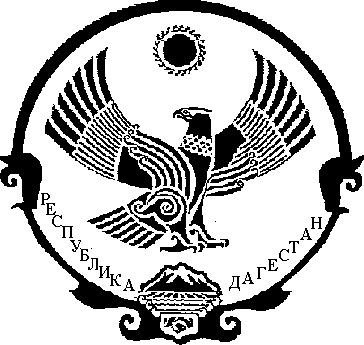 